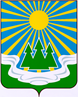 МУНИЦИПАЛЬНОЕ ОБРАЗОВАНИЕ«СВЕТОГОРСКОЕ ГОРОДСКОЕ ПОСЕЛЕНИЕ» ВЫБОРГСКОГО РАЙОНА ЛЕНИНГРАДСКОЙ ОБЛАСТИСОВЕТ ДЕПУТАТОВвторого созыва РЕШЕНИЕот  20 июня  2017 года		             №  32О внесении изменений в «Положениеоб административной комиссии муниципального образования«Светогорское городское поселение»Выборгского района Ленинградскойобласти»         В связи с вступлением в силу закона Ленинградской области от 15.05.2017 № 28-оз «О внесении изменений в областной закон «Об административных правонарушениях», в соответствии с законом Ленинградской области от 13.10.2006 года № 116-оз «О наделении органов местного самоуправления муниципальных образований Ленинградской области отдельными государственными полномочиями Ленинградской области в сфере административных правоотношений», совет депутатов   РЕШИЛ:         1. Внести в «Положение об административной комиссии муниципального образования «Светогорское городское поселение» Выборгского района Ленинградской области» утвержденное решением совета депутатов от 23.06.2009 № 24 (в редакцию совета депутатов от 24.12.2013 № 47) следующие изменения:	1.1. абзац шестой пункта 3.2 признать утратившим силу.        1.2. статью 4 «Порядок осуществления комиссией производства по делам об административных правонарушения» дополнить пунктом 4.14 следующего содержания: «Административный штраф должен быть уплачен в полном размере лицом, привлеченным к административной ответственности, не позднее шестидесяти дней со дня вступления постановления о наложении административного штрафа в законную силу, за исключением случая, предусмотренного частью 1.1 или 1.3 статьи 32.2 Кодекса Российской Федерации об административных правонарушениях, либо со дня истечения срока отсрочки или срока рассрочки, предусмотренных статьей 31.5 Кодекса Российской Федерации об административных правонарушениях.".          2. Настоящее Решение вступает в силу после его официального опубликования в газете «Вуокса».          4. Контроль за исполнением Решения возложить на постоянную депутатскую комиссию по экономике, бюджету и контролю за использованием муниципальной собственности. Глава муниципального образования                                          Р.А. Генералова«Светогорское городское поселение»Рассылка: в дело, администрация МО, прокуратура, газета «Вуокса»    